Министерство науки и высшего образования Российской ФедерацииФедеральное государственное бюджетное образовательное учреждение высшего образования«Московский государственный юридический университет имени О.Е. Кутафина (МГЮА)»Оренбургский институт (филиал)Оренбургское региональное отделение Ассоциации юристов РоссииМеждисциплинарная научно-теоретическая конференция ТЕОРЕТИЧЕСКИЕ И МЕТОДОЛОГИЧЕСКИЕ ПОДХОДЫ К СОСТАВЛЕНИЮ МОДЕЛИ НАУЧНО-ТЕХНИЧЕСКОГО СОТРУДНИЧЕСТВА РОССИЙСКОЙ ФЕДЕРАЦИИ И СТРАН СОДРУЖЕСТВА НЕЗАВИСИМЫХ ГОСУДАРСТВ, ЕВРАЗИЙСКОГО ЭКОНОМИЧЕСКОГО СОЮЗА В ОТРАСЛЯХ ТОПЛИВНО-ЭНЕРГЕТИЧЕСКОГО  КОМПЛЕКСА ПО ПРОБЛЕМАМ РАЦИОНАЛЬНОГО ПРИРОДОПОЛЬЗОВАНИЯ, ЭКОЛОГИИ И ОХРАНЫ ОКРУЖАЮЩЕЙ СРЕДЫИнформационное письмо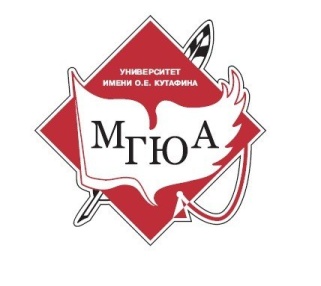 10 апреля 2020г.Уважаемые коллеги!Оренбургский институт (филиал) Московского государственного юридического университета имени О.Е. Кутафина (МГЮА) при участии   Министерства образования Оренбургской области, Института проблем экологии и недропользования Академии наук Республики Татарстан, Оренбургского регионального отделения Ассоциации юристов России приглашают Вас принять участие в междисциплинарной научно-теоретической конференции «Теоретические и методологические подходы к составлению модели научно-технического сотрудничества РФ и стран СНГ, ЕАЭС в отраслях топливно-энергетического комплекса по проблемам рационального природопользования, экологии и охраны окружающей среды», запланированной в рамках XXVI Всероссийской научно-теоретической конференции «Актуальные вопросы развития государственности и правовой системы в современной России», которая состоится 10 апреля 2020 года.Конференция проводится при финансовой поддержке РФФИ в рамках реализации научного проекта № 18-29-15034. К участию приглашаются научные работники, аспиранты, студенты, а также представители государственных и местных органов власти и управления, общественных организаций, организаций топливно-энергетического комплекса и иных хозяйствующих субъектов стран ЕАЭС и СНГ.В рамках конференции предполагается обсуждение следующих вопросов: - Понятие, роль и значение научно-технического сотрудничества в условиях евразийской интеграции;- Правовые основы научно-технического сотрудничества РФ и стран СНГ, ЕАЭС в отраслях ТЭК по проблемам рационального природопользования, экологии и охраны окружающей среды;- Единая государственная научно-техническая политика как основа развития научно-технического сотрудничества Российской Федерации и стран СНГ, ЕАЭС в отдельных научных сферах;- Организационно-правовые формы научно-технического сотрудничества РФ и стран СНГ, ЕАЭС в отраслях ТЭК по проблемам рационального природопользования, экологии и охраны окружающей среды;- Организационно-правовые механизмы финансирования в сфере осуществления научно-технической и инновационной деятельности в РФ и в странах СНГ, ЕАЭС;- Приоритетные направления научно-технического сотрудничества РФ и стран СНГ, ЕАЭС;- Научно-техническое сотрудничество РФ и стран СНГ, ЕАЭС в отраслях ТЭК по проблемам рационального природопользования, включая недропользование;- Научно-техническое сотрудничество РФ и стран СНГ, ЕАЭС в отраслях ТЭК по проблемам экологии и охраны окружающей среды;- Основные цели и принципы научно-технического сотрудничества РФ и стран СНГ, ЕАЭС в отраслях ТЭК по проблемам рационального природопользования, экологии и охраны окружающей среды;- Основные виды и формы организационно-правовых и иных мероприятий научно-технического сотрудничества РФ и стран СНГ, ЕАЭС в отраслях ТЭК по проблемам рационального природопользования, экологии и охраны окружающей среды;- Исторические, экономические, культурные, научные факторы, обусловливающие необходимость развития евразийской интеграции;- Формирование единого экономического пространства как основа формирования единого правового пространства и гармонизации экономического законодательства, иных отраслей законодательства и совершенствования форм и механизмов сотрудничества;- Организационно-правовые вопросы совершенствования системы общего и специального управления в сфере евразийской интеграции.Формы участия:- очная;- заочная.Участие в конференции бесплатное.По результатам проведения конференции будет издан Сборник материалов «Теоретические и методологические подходы к составлению модели научно-технического сотрудничества РФ и стран СНГ, ЕАЭС в отраслях топливно-энергетического комплекса по проблемам рационального природопользования, экологии и охраны окружающей среды» с размещением в РИНЦ.МЕСТО ПРОВЕДЕНИЯОренбургский институт (филиал) Московского государственного юридического университета имени О.Е. Кутафина (МГЮА)  (Российская Федерация, г. Оренбург, улица Комсомольская, 50). 1. Прием заявок на участие, рекомендаций научных руководителей, тезисов докладов осуществляется организационным комитетом конференции – до 10 апреля 2020 года. 2. Начало регистрации участников – 10 апреля 2020 года в 8 часов 30 минут.3. Начало работы конференции – 10 апреля 2020 года в 9 часов 00 минут.Порядок подачи заявки для участия в конференции 	При составлении заявки на участие и представлении тезисов докладов необходимо учитывать требования по их оформлению. Если работа не будет соответствовать указанным требованиям, то Оргкомитет уведомляет об этом участника с целью устранения выявленных нарушений.Для участия в отборочном этапе Конференции требуется отправить на официальную электронную почту Оргкомитета: kollektivgranta@gmail.com в период по 10 апреля 2020 г. следующие материалы:Заявку на участие (приложение 1);Рекомендацию для участия студента, подписанную научным руководителем (в свободной форме, в отсканированном виде). Рекомендации в формате текстового файла Word Оргкомитетом не принимаются. Непредставление рекомендации в отсканированном виде автоматически влечет непринятие заявки участника оргкомитетом.Тезисы доклада для публикации (приложение 2). Объем тезисов не должен превышать 8 страниц машинописного текста на русском языке. Текст должен быть набран в текстовом редакторе Microsoft Word, в формате .doc или .docx;  шрифт – Times New Roman; кегль шрифта – 14 пт; выравнивание – по ширине; междустрочный интервал – 1,5; абзацный отступ – 1,25. Поля страницы: верхнее – 2 см., нижнее – 2 см., левое – 3  см.,  правое – 1  см.; автоматическая расстановка переносов.  Сноски постраничные,  нумерация сносок сплошная. Сноски набираются шрифтом Times New Roman, кегль шрифта 12 пт; междустрочный интервал 1,0. Контактные лица: 1) Ефимцева Татьяна Владимировна, tve-26@mail.ru, тел.: +79225553532;2) Рахматуллина Оксана Владимировна, oxana.rakhmatullina@gmail.com, тел.: +79226227777.Допускается написание работ в соавторстве.Основными критериями отбора работ являются актуальность темы исследования, оригинальность представленных материалов, их соответствие  тематике конференции.Все принятые к участию конференции работы проверяются в системе «Антиплагиат». Оригинальность работы должна составлять не менее 60%.В тексте электронного письма необходимо указать следующую информацию:- фамилия, имя, отчество участника, наименование доклада.В поле «тема» электронного письма  необходимо указать:- ФИО участника;- наименование организации, представителем которой является участник, должность.Названия прикрепленных документов должны содержать следующую информацию:- Заявка/Тезисы/Рекомендация научного руководителя (в зависимости от содержания документа);- Фамилия и инициалы участника.Пример: «Тезисы. Жуков С.А. Предпринимательское право.docx»«Заявка. Жуков С.А. Предпринимательское право.docx»«Рекомендация научного руководителя. Жуков С.А. Предпринимательское право.docx»Тезисы докладов, представленные позже указанных сроков или с нарушением требований, предъявляемых к их оформлению, а также к оформлению прикрепленных материалов, к конкурсному отбору допущены не будут.О получении письма на почту конференции Вам будет отправлено автоматическое уведомление. При неполучении такого уведомления следует продублировать отправку письма с прикрепленными файлами или обратиться в оргкомитет конференции.Проезд до г. Оренбурга и обратно, проживание и питание оплачиваются участниками Конференции самостоятельно.Приложение 1Заявка на участие в работе конференцииПриложение 2Пример оформления тезисов докладаВлияния на политическую психологию и правосознание людей через СМИИванов Иван Иванович,студент Оренбургского института (филиала) Университета имени О.Е.Кутафина (МГЮА), г. ОренбургАннотация. В данной статье рассматривается проблема влияния агрессивного информационного поля на сознание и политическую психологию людей и общая роль СМИ в становлении политической системы государства.Ключевые слова: СМИ, политическая психология, механизмы воздействия, информационное полеНа роль СМИ существует несколько взглядов. При этом в теории государства и права доминирует точка зрения, согласно которой СМИ можно выделить в «четвёртую ветвь власти». «Эта четвертая власть оказывается не метафорой, а реальной, хотя и специфической властью, обладающей мощным воздействием на общественные отношения».1 Фамилия Имя ОтчествоФорма участия (очная/заочная/дистанционная)Место работы (учебы)ДолжностьУченая степеньУченое званиеАдрес для отправки сборника и ФИО получателя бандеролиКому:Куда:Контактный телефон Адрес электронной почтыНазвание доклада